Муниципальное дошкольное образовательное учреждение«Детский сад №93»Проектпо нравственно-патриотическому воспитанию для средней группы«Ознакомление детей дошкольного возрастас народной культурой, традициями иобычаями русского народа»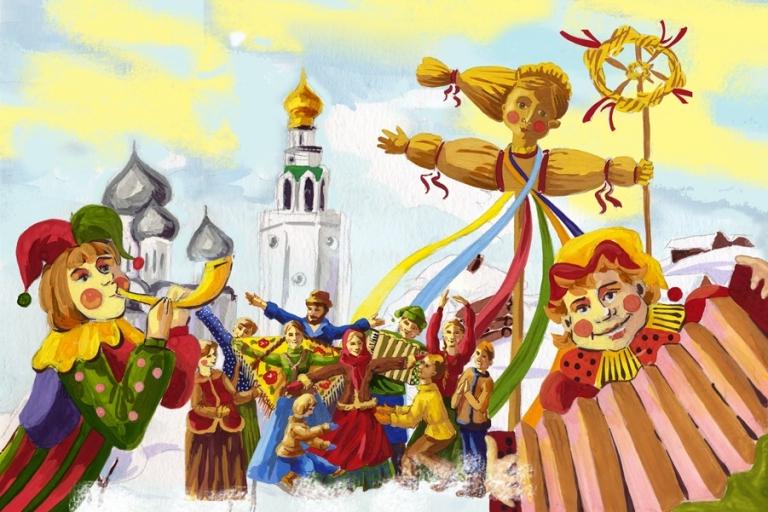 Разработали:воспитатели гр. №4Лыбаева Н.А.Медведева Н.В..2018 - 2019 уч. г.ПОЯСНИТЕЛЬНАЯ ЗАПИСКАЭтот проект способствует возрождению многовековых традиций России. Он определяет новые, основанные па приобщении к истокам русской народной культуры, ориентиры в нравственно-патриотическом воспитании детей, что должно стать неотъемлемой частью души ребёнка, началом, порождающим личность.Период дошкольного детства является одним из наиболее значимых в развитии ребёнка, так как именно в это время закладываются базовые качества личности. Формирование фундаментальных черт личности происходит в процессе накопления ребенком социокультурного опыта в виде чувств, отношений, знаний.Эффективность этого процесса определяется характером взаимодействия детей и взрослых, а также системой ценностей. Музейно-педагогическая работа имеет хороший потенциал: образовательную среду, методический пакет, неиссякаемый интерес к познанию прошлого.В основу положена система работы по приобретению знаний и ознакомлению детей с прошлым родного края, с основами русской народной культуры.АктуальностьБез памяти – нет традиций, без традиций – нет культуры. Без культуры – нет воспитания, без воспитания – нет духовности. Без духовности – нет личности, без личности – нет народа как исторической личности.В наше время научного прогресса остро стоит вопрос о нравственном, эстетическом воспитании детей. Тенденции современного мира таковы, что первое место в жизни человека занимают не духовные, а материальные ценности. В постоянном беге человек забывает заповеди, данные ему свыше. Человек перестал задумываться о том, что без знаний своих корней, истории прошлого, нет, и не может быть благодатного и плодотворного будущего. Поскольку мышление и сознание начинают формироваться с раннего возраста, ребенок нуждается в грамотной и заботливой помощи взрослых наставников – педагогов, воспитателей, родителей.Если знакомить детей, начиная с раннего возраста, с родной культурой, родной речью, произведениями устного народного творчества, то это будет способствовать развитию духовного, нравственного, эстетического воспитания и в будущем они сумеют сохранить все культурные ценности нашего народа.Цель: Формировать и обогащать потребности и желания детей в познании творчества народной культуры: восприятии природы; красивых предметов быта, произведений народного, декоративно-прикладного и изобразительного искусства; чтения художественной литературы; слушания музыкальных произведений.Задачи проекта:Образовательные:Знакомить детей с устным народным творчеством;Знакомить с русским народным бытом;Знакомить с русской народной игрушкой;Воспитательные:Воспитывать интерес к родной культуре;Привлечь детей к театрализованной деятельности;Формирование нравственных качеств и сплочение детского коллектива;Развивающие:Развивать эстетические способности и духовный потенциал.Обоснование проблемыЧтобы у детей был устойчивый интерес к народному творчеству и искусству, сформировалось уважение к труду и таланту мастеров, воспитывались чувства причастности детей к наследию прошлого, и позволяло бы с ним соприкоснуться – необходимо знакомить детей с традициями и культурой нашего народа.Приоритеты программы1.Использование в разговорной речи старославянских слов и изречений.Знакомство с национальными окружающими предметами, впервые пробуждающими душу ребёнка, воспитывающими в нем чувство красоты, любознательность.Использование всех видов фольклора (сказки, песенки, потешки, пословицы, поговорки, хороводы и т. д.) в повседневной деятельности.4. Знакомство с народными праздниками и традициями. В них фокусируются накопленные веками тончайшие наблюдения за характерными особенностями времён года, погодными изменениями, поведением птиц, насекомых, растений.5. Знакомство детей с народно-декоративным искусством.Участники проектаДети и воспитатели средней группы, родители детей.Возраст детей - 4-5 лет.Срок реализации - долгосрочный.Интеграция образовательных областей:-Познавательное развитие-Речевое развитие-Физическое развитие-Художественно-эстетическое развитиеФормы, методы реализации проекта:-Чтение художественной литературы, потешек, пословиц по теме.-Рассматривание сюжетных картин, иллюстраций.-Сюжетные, пальчиковые игры.-Разучивание потешек, песен, отгадывание загадок.- Использование русских народных песен.- Проведение русских народных игр.- Использование русских народных костюмов.-Применение игрушек и изделий народных промыслов.- Представление кукольного театра.- Разыгрывание сценок и эпизодов сказок.- Рассказ о народных традициях и обычаях.-Рисование, аппликация, лепка.- Беседы, вопросы, разъяснения.Ресурсное обеспечениеМетодическая литература о проектной деятельности.Художественная и специальная литература по теме.Материал для практической работы (гуашь, кисточки, карандаши, пластилин).Наглядный материал (картинки, фотографии, книги, альбомы).Ожидаемый результатДети имеют представление о традициях и быте русского народа; знают русские народные игры, умеют в них играть; знакомы с народными пословицами, поговорками, потешками, песнями; умеют драматизировать сказки; знают и хранят историко-духовную память, уметь применять полученные знания в дальнейшей жизни. Активное участие родителей в духовно-нравственном воспитании дошкольников.Этапы проекта1этап – подготовительный.Определение темы (проблемы проекта);Вызвать интерес детей и родителей к теме проекта;Составление план реализации проектной деятельности;Обсуждение проекта с родителями;Сбор информации, литературы, дополнительного материала.2этап - основной.Формы реализации проекта: чтение русских народных сказок, отгадывание загадок, разучивание потешек, беседы, хороводные игры, прослушивание народных напевов и наигрышей, игра на шумовых народных инструментах, драматизация, продуктивная деятельность (рисование, лепка).3 этап - заключительный.Анализ поставленной цели и ожидаемого результата.Обобщение опыты полученного в ходе реализации проекта.План реализации проектной деятельностиИспользуемая литература1. Ботякова. О. А. Российский этнографический музей -детям : методическое пособие для педагогов дошкольных образовательных учреждений / О. А. Ботякова, Л. К. Зязева, С. А. Прокофьева. - СПб. : Детство-Пресс. 2001.2. Ботякова, О. А. Солнечный круг : детский народный календарь : в помощь педагогам дошкольных образовательных учреждений / О. А. Ботякова. - СПб. : Детство-Пресс, 2004.З.Данилина, Г. Н. Дошкольнику -об истории и культуре России : пособие для реализации государственной программы «Патриотическое воспитание граждан Российской Федерации на 2001-2005 годы»/Г. Н. Данилина,- М. : Аркти, 2003.Зеленова, Н. Г. Мы живем в России. Гражданско-патриотическое воспитание дошкольников / Н. Г. Зеленова, Л. Е. Осипова. - М. : Скрипторий 2003, 2010.Игра как средство развития культурно-нравственных ценностей детей 6-7 лет :разраб. занятий / сост. Р. А. Жукова. -Волгоград : Корифей, 2008.Карачунская, Т. Н. Музейная педагогика и изобразительная деятельность в ДОУ : интегрированные занятия / Т. Н. Карачунская ; под ред. К. Ю. Белой, Т. С. Комаровой. - М. : ТЦ Сфера, 2005. Князева, О. Л. Приобщение детей к истокам русской народной культуры : программа / О. Л. Князева, М. Д. Маханева. -СПб. : Детство-пресс, 2010. Кокуева, Л, В. Духовно-нравственное воспитание дошкольников на культурных традициях своего народа : методическоепособие / Л. В. Кокуева. - М. :Аркти, 2005.Натарова, В. И, Моя страна. Возрождение национальнойкультуры и воспитание нравственно-патриотических чувств :практическое пособие для воспитателей и методистов ДОУ / авт.-сост. В. И. Натарова [и др.]. - Воронеж : ТЦ «Учитель», 2005.10. Николаева, С. Р. Народный календарь -основа планирования работы с дошкольниками по государственному образовательному стандарту: план-программа; конспекты занятий; сценарии праздников : методическое пособие для педагогов дошкольных образовательных учреждений / С. Р. Николаева [и др.]. -СПб. : Детство-Пресс, 2009. Организация культурно-досуговой деятельности дошкольников / М. Б. Зацепина. -М. : Педагогическое общество России, 2004. Писарева, А. Е. Живем в «Ладу»; патриотическое воспитание в ДОУ: русская культурная традиция; концепция детского сада русской культурной традиции; основные направления программы «Лад» и др. : методическое пособие / А. Е. Писарева, В. В, Уткина. - М. : ТЦ Сфера, 2007. Программа «Истоки» и «Воспитание на социокультурном опыте». Дошкольное образование / под ред. И. А. Кузьмина //Истоковедение, Т, 5. - М. : Изд. дом «Истоки», 2005. Радуга :программа воспитания, образования и развитиядетей от 2 до 7 лет в условиях детского сада / Т. И. Гризик, Т. Н. Доронова, Е. В. Соловьёва, С. Г. Якобсон ; науч. рук. Е. В. Соловьёва. - М. : Просвещение, 2011.15. Тихонова, М. В Красна изба... : знакомство детей с русским народным искусством, ремеслами, бытом в музее детского сада / М. В. Тихонова, И. С. Смирнова. - СПб. : Детство-Пресс, 2004.МесяцНеделяТемаПрограммное содержаниеФормапроведенияРаботас родителямиСентябрь3«У бабушки в деревне»Знакомство детей с русским народным творчеством. стр. 14. Знакомство с русскими народными загадками о домашних животных.Беседа, чтение.Картотека «Считалочки».Сентябрь4«Колобок»Знакомство детей с русским народным творчеством. стр. 80.Использование на занятии сюжета русской народной сказки «Колобок». Проведение русских народных игр «Лиса», «Пятнашки».Народная игра.Анкетирование для родителей  "Традиции и обычаи русского народа".Октябрь1«Народная игрушка – матрешка»В.Н. Косарева. Народная культура и традиции. стр.53.Знакомить с русской народной игрушкой (матрешкой) как символом русского народного искусства. Расширять словарь: народная игрушка, расписная, игрушка-неваляшка. Развивать интерес к народной игрушке, воображение, творчество.Рассказ, показ, продуктивная деятельность (рисование).Консультация: «Роль устного народного творчества в развитии речи детей».Октябрь2«Матрёшки»Знакомство детей с русским народным творчеством. стр. 76.Использование на занятии русского народного костюма. Проведение русских народных игр «Кошки-мышки», «Салки с мячом», «Салки-догонялки».Показ, п/и.Выставка "Матрешки расписные!"Октябрь3«Сошью Дуне сарафан»В.Н. Косарева. Народная культура и традиции. стр.60.Познакомить с русским народным костюмом (Мужская, женская); формировать понятия «праздничная» и «будничная» (домашняя) одежда. Расширять словарный запас словами: штаны, рубаха - косоворотка, сарафан, сорочка. Развивать творчество, интерес к прошлому.Показ, рассказ, малоподвижная игра.Октябрь4«Кузьминки – об осени одни поминки»Знакомство детей с русским народным творчеством. стр. 144.Рассказ воспитателя о народных приметах и об обычаях, связанных с днем Кузьмы и Демьяна. Разыгрывание содержания песен «Во кузнице», «Чики - чикалочки», «Ай, тари, тари, тари». Исполнение плясок, загадывание загадок.Рассказ, игра-драматизация.Ноябрь1«Глиняный человек»В.Н. Косарева. Народная культура и традиции. стр.49. Формировать интерес к русскому прикладному искусству - глиняной игрушке. Активизировать слова: глина, глиняный, тяжелый, бьется. Развивать желание самим создавать и творить по мотивам русского народного творчества.Чтение, беседа, продуктивная деятельность (рисование).Картотека "Русские народные игры. Игры по народному календарю."Ноябрь2«В лес погрибы»Знакомство детей с русским народным творчеством. стр. 78.Использование на занятии пестушек и потешек. Проведение русской народной игры «У медведя во бору».Чтение, п/и.Ноябрь3«Жихарка»Знакомство детей с русским народным творчеством. стр. 16.Разыгрывание представления по мотивам русской народной сказки «Жихарка». Узнавание знакомых сказок по отдельным фразам из них.Рассказ, драматизация.Ноябрь4«Заюшкина избушка»Знакомство детей с русским народным творчеством. стр. 81.Использование на занятии сюжета русской народной сказки «Заюшкина избушка». Проведение русской народной игры «Салки-догонялки».Народная игра.Чтение с детьми сказки "Заюшкина избушка" и других русских народных сказок.Декабрь1«Путешествие в прошлоеРучки»В.Н. Косарева. Народная культура и традиции. стр.71.Знакомить с историей ручки, процессом преобразования ее человеком. Учить понимать назначение и функции ручки, ее необходимость в жизни человека. Развивать интерес и желание знать прошлое человека.Рассказ, показ.Консультация: «Детский фольклор: особенности восприятия, освоение детьми произведений малых фольклорных форм».Декабрь2«Где живет перо Жар-птицы?»Интернет источник.Актуализировать знания воспитанников о хохломской росписи. Научить рисовать элементы о хохломской росписи. Формировать понятие об орнаменте. Развивать образное представление. Воспитывать патриотическое чувство. Рассказ, продуктивная деятельность (рисование).Альбом "Хохломская роспись".Декабрь3«Теремок»Знакомство детей с русским народным творчеством. стр. 37.Разыгрывание представления по мотивам русской народной сказки «Теремок». Исполнение русской народной песни. Проведение русской народной игры «Заинька».Театрализованная игра, народная игра.Декабрь4«Возьмем вруки молоток и построимтеремок»Знакомство детей с русским народным творчеством. стр. 75.Использование на занятии сюжета русской народной сказки «Теремок».Чтение, рассказ, показ.Январь1«Эх, лаптимои, лапти липовые…»В.Н. Косарева. Народная культура и традиции. стр.74.Формировать потребность в познании рукотворного мира. Развивать связную речь.Рассказ, совместная деятельность.Картотека «Скороговорки».Январь2«В январе, что не день, то праздник!»Интернет источник.Продолжать знакомить детей с народными праздниками: Новый год, Рождество, Святки-игры колядовальщиков. Прививать интерес к народным праздникам.Рассказ, народная игра.Консультация для родителей "Празднование Рождества".Январь3«Колыбельная песенка»Знакомство детей с русским народным творчеством. стр. 39.Знакомство детей с новыми колыбельными песнями. Исполнение с детьми уже знакомых колыбельных.Совместное пение.Январь4«Платье ладное-да нарядное»Интернет источник.Закрепить знания о цветовом строе народного костюма. Использование отделки (цветная тесьма, вышивка, кружево, драгоценные камни, бисер, жемчуг). Развивать эстетический вкус, умение видеть красоту народного костюма.Рассказ, показ.Февраль1«Волшебная дудочка»В.Н. Косарева. Народная культура и традиции. стр.67.Знакомить с русскими народными музыкальными инструментами. Учить различать инструменты по типу: ударные, струнные, духовые – и звучанию. Обогащать словарный запас. Развивать интерес к русским народным музыкальным инструментам.Рассказ, показ.Февраль2«На героя и слава бежит»Интернет источник.Знакомить с былинами о русских богатырях, молодецких забавах-силовых играх. Воспитывать любовь к Родине, чувство гордости за мужество русских людей, желание быть похожими на них.Рассказ, п/и.Консультация для родителей " День Защитников Отечества".Февраль3«Козлик и дудочка»Знакомство детей с русским народным творчеством. стр. 42.Знакомство с музыкальным инструментом – дудочкой. Использование на занятиях мотивов русских народных сказок, чтение потешек. Исполнение русских народных песен «Как у нас-то козел», «Бабушкин козлик», «Петушок», «Гуси вы, гуси», «Курочка-рябушка».Чтение, совместное пение.Прослушивание с детьми  русских народных песен.Февраль4«Гуси-лебеди»Знакомство детей с русским народным творчеством. стр. 77.Использование на занятии сюжета русской народной сказки «Гуси-лебеди». Проведение русской народной игры «Баба Яга».Рассказ, народная игра.Март1«Весна, весна, поди сюда!»В.Н. Косарева. Народная культура и традиции. стр.63.Знакомить с народными обрядами, обычаями, связанными со встречей весны. Развивать речь, заучивая заклички, поговорки. Воспитывать интерес и уважение к традициям русского народа.Рассказ, заучивание.Консультация: «Народные сказки, их роль в общем и речевом развитии детей».Март2«Мы кормушку смастерили»Знакомство детей с русским народным творчеством. стр. 83.Использование на занятии закличек, потешек, загадок. Проведение русских народных игр «Гори, гори ясно», «Воробей», «Птички». Хоровод «Ой ты, матушка Весна».Чтение, рассказ, народная игра.Март3«Петушок иБаба Яга»Знакомство детей с русским народным творчеством. стр. 44.Использование на занятии мотивов русских народных сказок. Исполнение русских народных песен, закличек, частушек, танцев. Проговаривание скороговорок, рассказывание потешек, небылиц . Проведение русской народной игры «Бабка Ёжка».Рассказ, чтение, заучивание, народная игра. Март4«Мы давно блинов не ели»Знакомство детей с русским народным творчеством. стр. 75.Проведение русских народных игр «Кто с нами?», «Пчелы», «Пирог».Народная игра.Картотека "Дидактические игры по приобщению детей к народной культуре".Апрель 1«Веселаяярмарка»Знакомство детей с русским народным творчеством. стр. 101.Знакомство с дымковской игрушкой, техникой ее изготовления. Лепка детьми игрушек по типу дымковской. Использование на занятии русских народных костюмов.Рассказ, показ, продуктивная деятельность (лепка).Круглый стол: «Знакомство с праздниками и традициями русского народа» (Национальные педагогические традиции в социально-правовом воспитании дошкольников).Апрель 2«Роспись силуэтов дымковской игрушки»Знакомство детей с русским народным творчеством. стр. 102.Продолжение работы по ознакомлению детей с дымковской игрушкой. Использование на занятии русских народных костюмов. Чтение стихов о дымковских игрушках, придумывание  о них загадок. Роспись гуашью силуэтов дымковских игрушек.Рассказ, показ, чтение, продуктивная деятельность (рисование).Апрель 3«Едет Ваня в новой шапке да на дымковской лошадке»Знакомство детей с русским народным творчеством. стр. 104.Продолжение работы по ознакомлению детей с дымковской игрушкой. Чтение потешек о дымковских игрушках. Исполнение русской народной песни «Пошла млада за водой». Рисование элементов дымковских узоров.Рассказ, показ, чтение, продуктивная деятельность (рисование).Апрель 4«Пасхальное яичко»Знакомство детей с русским народным творчеством. стр. 77.Использование на занятии сюжета русской народной сказки «Курочка Ряба». Проведение русских народных игр с яйцами.Рассказ, чтение, народная игра.Совместная поделка родителей и детей к празднику Пасха.Май1«Золотоеверетено»В.Н. Косарева. Народная культура и традиции. стр.58.Знакомить с женским народным ремеслом – прядением, орудиями труда: прялкой, веретеном. Учить работать в парах. Расширять словарный запас: прялка, веретено, пряха. Развивать интерес к старине, бережное отношение к предметам старины.Рассказ, показ.Буклет «Методика использования в работе с детьми малых форм фольклора».Май2«Победа в воздухе не вьется, а руками достается»Интернет источник.Формировать представление о героическом прошлом и настоящем  русского народа. Расширять словарный запас: ратник, богатырь, былина, кольчуга, меч, щит, доспехи.Рассказ, показ.Консультация для родителей " Воспитание детей на традициях русской культуры".